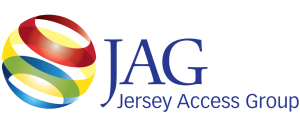 General Meeting Minutes – Tuesday, November 22, 2016Edison, NJNovember JAG Meeting attended by: Bloomfield-Bob Duthaler,  East Brunswick- Dave Ambrosy, Edison Schools- Brandon Uhlig, Edison- Michael D’Amato, Ed Cologna, Essex County College-Victoria Timpanaro, Manalapan- Jan Zachary, Metuchen-Rich Desimone, Stephanie Gibbons, Oradell- Nick Besink, Linda Besink, Perth Amboy-Dave Garb, Piscataway-Debbe Gist, Peter Namen, Princeton-Vivian Gaspar, Faith Saunders, Ramsey-George Bumiller, Rutgers Cooperative Ext.-Dave Smela, Rutgers University- Jeff Arban, Scotch Plains- Bob Duthaler, Somerville- Herb Hall,  West Milford-Ada Erik, Bob Nicholson, Edwin Gonzalez. The meeting was called to order at 12:05 by Dave Garb.Approval of the minutes from the October 2016 meeting were motioned by Ada and seconded by Jeff and approved.Stephanie re-introduced a few returning members. Member introductions went around the room and Jeff spotlighted Brandon from Edison Public Schools.Committee Reports:Executive Committee:- Dave G. pointed out some updates from the Executive Board meeting. Announced we are looking for a new treasurer for next year. Need more participation in the newsletter. Articles can come from any member. Looking for Production Committee to record highlights at JAM Awards. Dave A. and Peter will have cameras there for highlights.Finance Committee: Debbe reported we have 70 members, Main acct. - $8,308 Conference Savings- $40,522, Checking - $3,400, JAM Checking -$2,006, Savings - $700                                          TOTAL= $54,930Production Committee: Peter Namen reported the videos from last conference were edited and waiting to go on the JAG site. Still looking for new members for the production committee.External Relations: Rich was speaking to Panasonic to come out to the January general meeting. Reported on the NJLOM Conference in Atlantic City. The drone presentation by Christina and Ken Fellman’s talk on Broadband were both well received. Verizon was showing new interest in JAG. “Small Cells” was something new by Verizon that we can expect to hear more about. The drone at the JAG table helped to spark conversation with town officials not just about the use of drones but PEG TV as well.Membership Committee: Stephanie has twenty-four leads from the NJLOM Conference and plans to start contacting them regarding JAG membership.Legislation Committee: Dave G. reported the letter regarding JAG’s input on the proposed Spectrum Sale in NJ was given to the NJLOM. Dave spoke to Jesse from Telvue and he said they are working on something to help solve CC requirements. Dave said the FCC is expected to change with the new Trump Administration and is now a “wait and see.”Marketing Committee: Victoria said JAM tickets are available and members are encouraged to come whether you have an entry submitted or not.Conference Committee: Rich said the committee is meeting and discussing workshop ideas. Working on a sponsorship from Verizon. Drones will be back. If members have ideas for workshops they need to contact him or a committee member.JAM Committee: Victoria said there will be a comedian performing and hosting and it will be a fun night. Cindy Hahn will receive the “Member Recognition Award.” All this and the JAM Awards. Next year plans are to change name to JAG Awards.Continuing Business: Debbe said we are looking for a new Finance Chairperson for 2017. George asked if “Members Only” section on site can be updated. Debbe said P&Ps are also needed there.New Business: members voted in new Trustees, Bob Duthaler, Victoria Timpanaro and Stephanie Gibbons. Approved.A question was posed if Individuals can become members. After a short discussion it was determined the current P&P does not allow for that. Bob motioned to have a discussion at the next Executive Committee meeting and was seconded by Rich, voted on and approved.Motion to adjourn by Jeff and seconded by Edwin. Adjourned at 1:36pm